Pikantes Zupfbrot					(Mühle Kleeb AG, Katja Stalder)Hefeteig:500 g Mehl  (Weissmehl, Halbweissmehl,  Landfrauenmehl oder Urdinkel- Landbrotmischung )2.5 dl Milchwasser, warm3 EL Olivenöl1 KL Salz (10 g) 3 EL Olivenöl1 EL Malzextrakt (nach Belieben)	zu einem geschmeidigen Teig kneten (oder mit Maschine) , ums Doppelte bei Raumtemperatur aufgehen lassenSelbstgemachte Kräuterbutter:150 g Butter	in Schüssel geben, geschmeidig rühren3 bis 5 Knoblauchzehen	dazu pressenCa. 4 EL frische Kräuter, fein gehacktz. B. Peterli, Oregano, Rosmarin, Bärlauch, Currykraut etc. 1 KL Paprika, mildPfeffer aus der Mühle Ca. 2 KL Kräutersalz	dazu geben, miteinander gut vermischen	Die Kräuterbutter darf gut gewürzt und gesalzen sein…Fertigstellen:Rundes Blech (30 cm) 	mit einem Blechreinpapier belegenWenig Mehl	auf trockene Arbeitsfläche gebenHefeteig	mit Wallholz ca. knapp 1 cm dick zu einem Rechteck auswallenWeiche Kräuterbutter 	mit Gummischaber gleichmässig auf den Teig streichen. Teig mit einem Messer oder Pizzarädli in viele kleine Rechtecke , ca. 4x6 cm schneiden. Zuerst drei der Rechtecke zu einem engen Dreieck zusammenstellen. Die anderen Rechtecke dann «drum herum» anstellen, bis der Teig verbraucht ist. Es sollte dann wie eine Art Rose aussehen. Abgedeckt noch ein paar Minuten gehen lassen, bis der Ofen auf 190 Grad vorgeheizt ist, dann auf zweitunterster Stufe bei Heissluft ca. 30 bis 35 Min. goldbraun backen.Auf Kuchengitter mit dem Blechreinpapier als «Unterlage» am Besten noch lauwarm servieren. Nun können die einzelnen Stückchen nach Belieben heraus gezupft werden!Tipps:Für ein mediterranes Brot kann der Teig auch mit Pesto statt mit Kräuterbutter bestrichen werdenNach Belieben dem Teig 3 bis 4 EL Rapssamen beifügenGetrocknete Tomaten oder Oliven (klein geschnitten) unter den Hefeteig mischenJe nach Mehl braucht der Teig etwas mehr oder weniger Flüssigkeit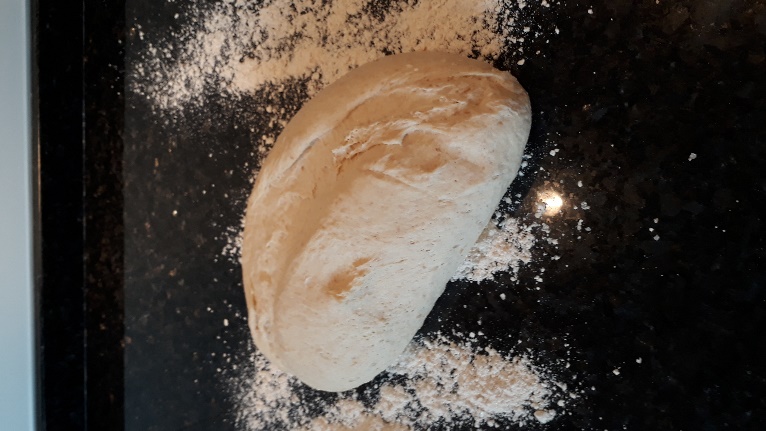 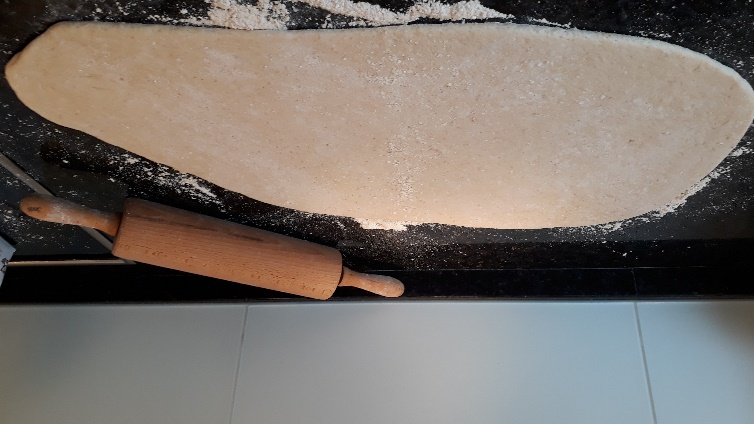 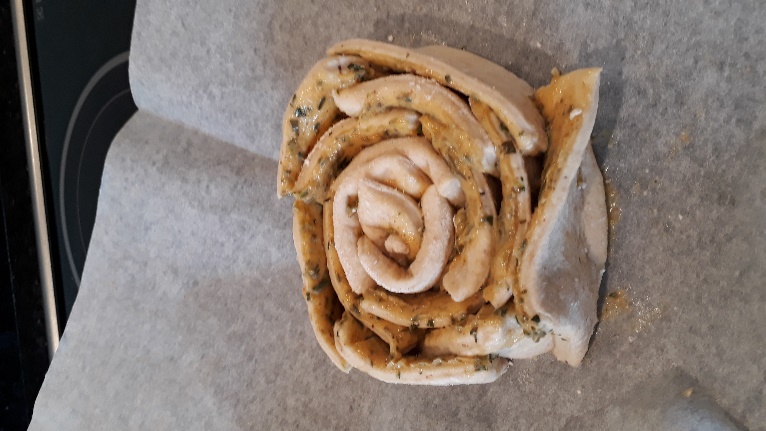 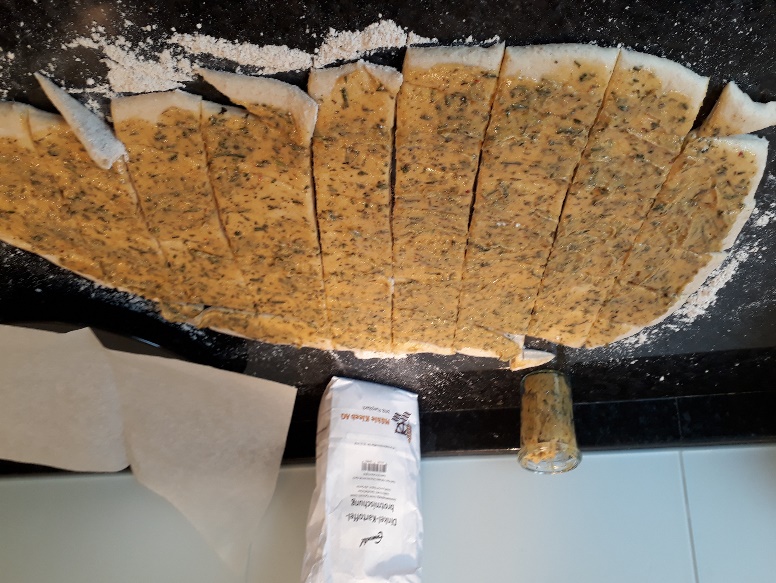 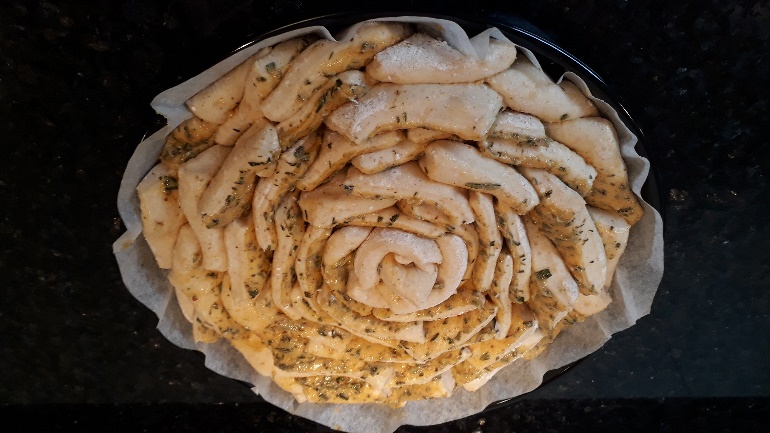 